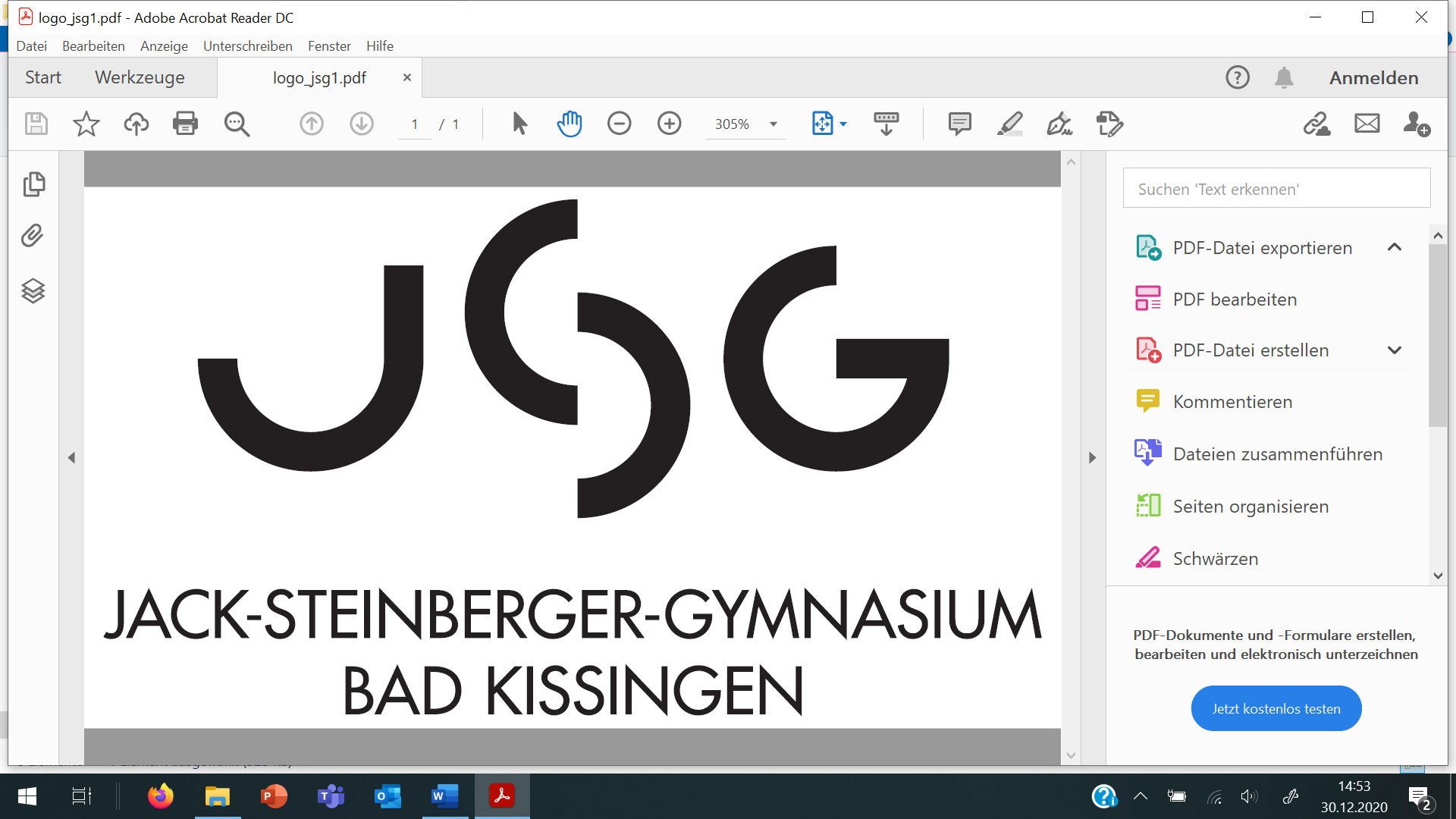 Portfolio zum P-SeminarKollegstufe 2020/2022:Titel des P-Seminars: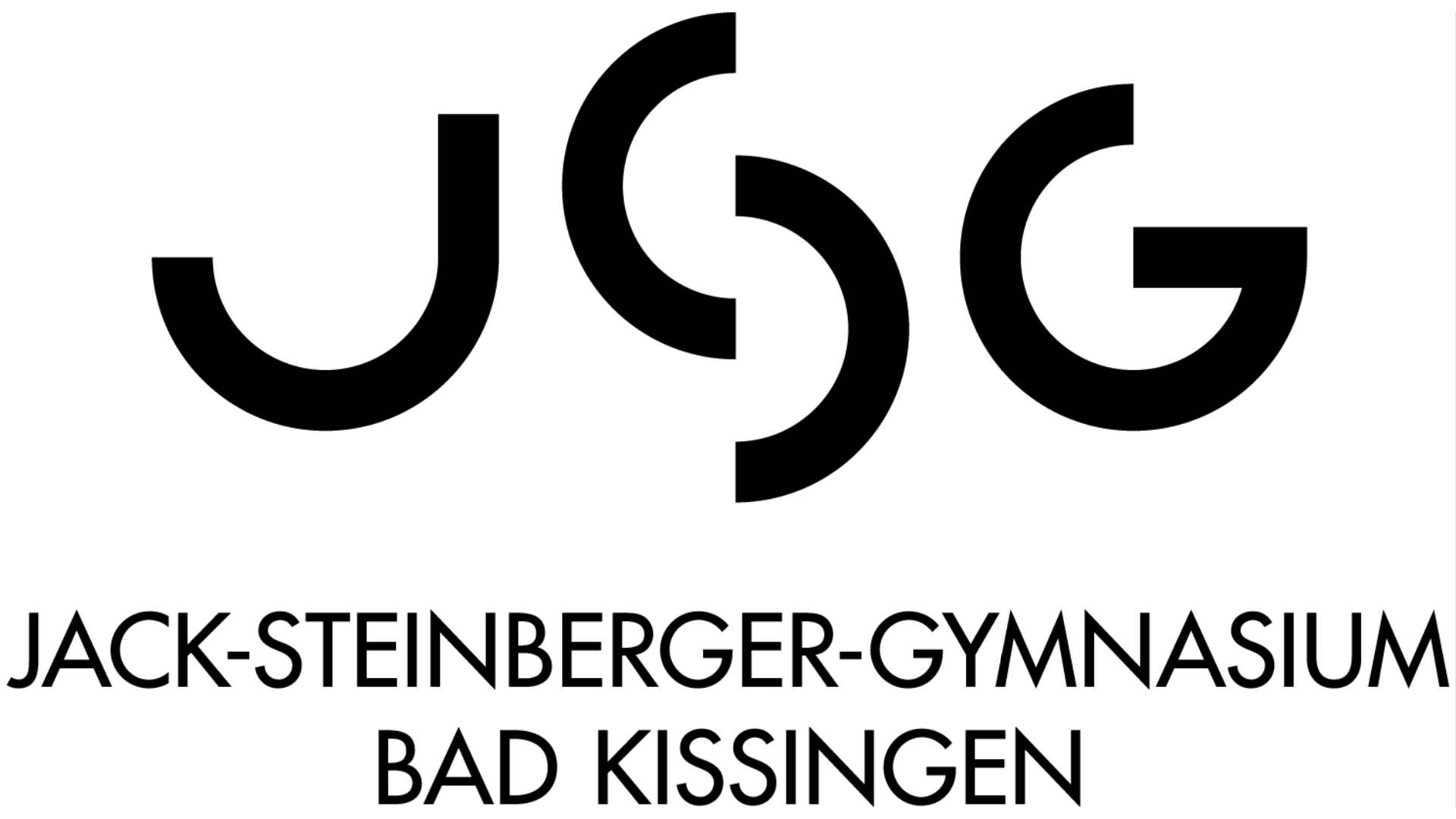 Inhaltsverzeichnis